SCOPE OF WORK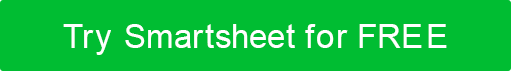 STEP 1. Project DeliverablesSTEP 2. List of Project TasksList all project tasks to be completed, based on the deliverables listed in the previous section. Do not list dates. Add more rows as necessary. Alternatively, you can attach your work breakdown structure (WBS) to the scope statement. STEP 3. Out of ScopeSTEP 4. Project AssumptionsSTEP 5. Project ConstraintsSTEP 6. Updated EstimatesSTEP 7. ApprovalsPROJECT NO.DATE SUBMITTED123456-78MM/DD/YYYYPROJECT OBJECTIVES  PROJECT OBJECTIVES  Describe the high-level goals of the project.  Include cost, scheduling, and quality targets. Describe the high-level goals of the project.  Include cost, scheduling, and quality targets. DELIVERABLE NO.DESCRIPTION1List all project deliverables and briefly describe each. Do not list dates. 2Deliverables should include outputs and ancillary results: PM reports, documentation, etc.3The level of detail will be dependent upon the project objectives.Work breakdown structure (WBS) attachedWork breakdown structure (WBS) attachedNOXYESXProvide link, if applicable.N/AN/AN/AN/AN/ATASK NO.DESCRIPTIONFOR DELIVERABLE NO. …ENTER TASK #1Planning2Execution13Evaluation1, 2This project will NOT accomplish or include the following:List deliverables or tasks that you will not complete or provide as outputs of this project.NO.ASSUMPTION1List any project factors that you consider to be true, real, or certain. 2Assumptions generally involve a certain degree of risk.3Describe the potential impact of assumptions should they prove to be false.PROJECT START DATEMM/DD/YYYYPROJECT END DATEMM/DD/YYYYLIST ANY HARD DEADLINE(S)LIST OTHER DATES / DESCRIPTIONS OF KEY MILESTONESBUDGET CONSTRAINTSEnter information about project budget limitations (total project budget, maximum budget for key project deliverables).QUALITY OR PERFORMANCE CONSTRAINTSEnter any other requirements for the functionality, performance, or quality of the project.EQUIPMENT / PERSONNEL CONSTRAINTSEnter any constraints regarding equipment or people that will impact the project.REGULATORY CONSTRAINTSEnter any legal, policy, or other regulatory constraints.Estimate the hours required to complete the project.  Enter total # of hours.STAKEHOLDER NAME & TITLEROLE OF STAKEHOLDER / APPROVERDATE SUBMITTED FOR APPROVALDATE APPROVAL RECEIVED